TYDZIEŃ 15.06-19.06.20 „Stężenie procentowe roztworu”        KLASA 1BP1.Na podstawie filmu napisz co to jest stężenie procentowe i masa roztworu. https://www.youtube.com/watch?v=x_b5kl0l6Xs 2.Przepisz wzory do zeszytu:  Cp-stężenie procentowe,  mr-masa roztworu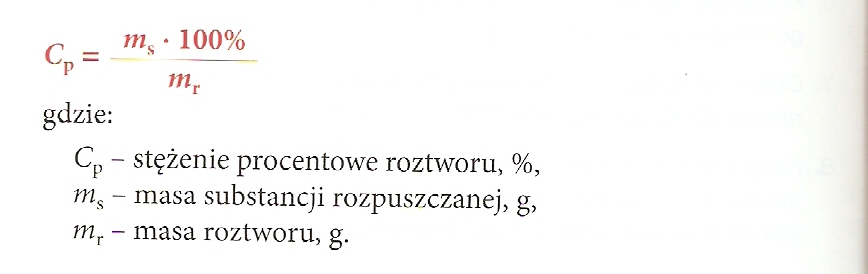 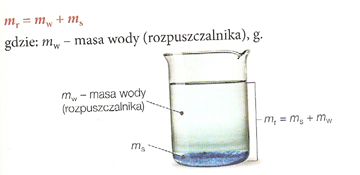 3. Rozwiąż 1 zadanie do zeszytu, podstawiając do wzoru- można skorzystać z filmu który został załączony powyżej resztę zadań z filmu przeanalizuj.Oblicz stężenie procentowe roztworu o masie 40g, w którym znajduje się 5 g substancji.Proszę zadania przesłać na maila justi875@wp.pl   